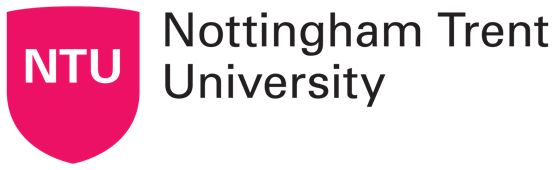 Completion of teach-out template for Validation Service collaborationsClosedown Report (CR)Validated Centre:Reporting year:Course title and awards:Mode(s) of study:Site(s) of delivery: Name of Course Leader(s):Current Professional, Statutory and Regulatory Body (PSRB) accreditations:Academic session reported on:Date teach-out due to complete as per the agreed teach-out schedule:Date of final exam board:Has the external examiner ratified the marks presented at the exam board:Does the final academic liaison tutor report confirm that standards and quality were maintained in the final year:Are there any referred or deferred students awaiting completion:Have all students now completed the course? If ‘no’ please provide details:Have any students who had interrupted studies been informed that they are no longer able to obtain the NTU validated award, and have appropriate interim awards been agreed:Have all stakeholders been informed of the closure of the course: